Dr J SANDYARANI                                                       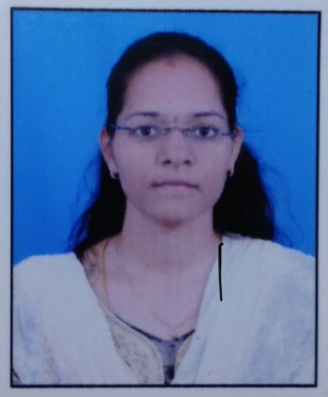 Assistant professor (adhoc)Department of Food Technology   JNTUA-OTPRI , AnantapuramuEmail: modupalli.sandyarani@gmail.comPhone:9642221993Educational qualifications:Academic experience: Publications:Sandyarani, N. Devanna, J. Mamatha, Simultaneous Determination and Validation of Olmesartan Medoximil and Metaprolol Tartarate by Analytical Technique RP-HPLC, International Journal of Science and Research (IJSR), Volume 5 Issue 8, August 2016. J.Mamatha, N.Devanna, J.Sandyarani,“Method Development and Validation of Oxybutynin Chloride by RP-HPLC Analytical Technique”International journal of Advances in Science Engineering and Technology, Volume 5, Issue 1,  January 2017.Sandyarani, N. Devanna, A new RP-HPLC method development and Validation for Simultaneous Estimation of Sofosbuvir and Velpatasvir in Pharmaceutical Dosage form, International Journal of Engineering Technology Science and Research (IJETSR), Volume 4, Issue 11, November 2017. Sandyarani, N. Devanna, Analytical Method development and Validation for Simultaneous estimation of Diacerein, Glucosamine and Methyl Sulfonyl Methane by RP-HPLC in Pharmaceutical tablet dosage forms, International Organization of Scientific Research (IOSR), Volume 11, Issue 2, February 2018. Sandyarani, N. Devanna, Development and Validation of RP-HPLC Method for the Simultaneous Estimation of Sofosbuvir, Velpatasvir and Voxilaprevir in Bulk and Tablet Dosage Forms, Rasayan Journal of Chemistry(RJC) Volume 11, Issue 2, 2018. D.Vijay , Himabindu P, Sandhya J, “Effect of Malting and Pregelatinisation on nutrition and functional properties of bajra flour” The Pharma Innovation journal 2021; 10(8):914-916.       Subjects taught:Workshop/Seminar/ FDP/Conference/Other:Personal details:Languages: English, Telugu, Nationality: IndianReligion: HinduMarital status: marriedI hereby declare that the above mentioned are true to the best of my knowledge                                                                                       (Dr.SANDYARANI JASTHI)S.NoName of the examinationUniversity/Board of ExaminationYear of passing1.SSCBoard of secondary school education (A.P)20062.Intermediate Board of intermediate education (A.P)20083.BSC(Biotechnology,Microbiology,Chemistry)SV Degree College, Anantapur20114.Msc  (Organic Chemistry)SV University, Tirupathi20135.BEdSK University, Anantapur20146.PhD(Analytical Chemistry)JNTUA2019FromToDesignationUniversity/institutionOctober 2013May 2015Assistant professor(Adhoc)JNTUA-OTPRIJuly 2015April 2018Assistant professor(Adhoc)JNTUANovember 2020Till dateAssistant professor(Adhoc)JNTUA-OTPRIInstrumental Methods in Food AnalysisSkill orientation coursePharmaceutical Organic Chemistry-1Pharmaceutical Organic Chemistry-IIPharmaceutical Organic Chemistry-IIIAdvanced Organic Chemistry-IIPharmaceutical Organic ChemistryAdvanced Spectral AnalysisS.No.Workshop/Seminar/ FDP/Conference/Other Organized by TitleDate (s) conducted1.National WorkshopJNTUA-OTPRIOriented Prospective in Pharmaceutical Courses”2nd& 3rd May 20152.International ConferenceKKR and KSR Institute of Technology and SciencesKnowledge Information Technology and Sciences(ICKITS11th& 12th Nov 2016, Guntur, India.3.International ConferenceManipal Institute of Technology, Manipal, Karnataka, IndiaEmerging Trends in Chemical Sciences (ICETCS)14th to16th Sep 20174.4th International conference on Science,Institution of Electronics and Telecommunication Engineer, Pune, Maharashtra, IndiaScience, Technology & Management (ICSTM-2017)12th Nov 2017.5.National SeminarSri Krishnadevaraya University, Anantapur, Andhra Pradesh, India.on ECAH27th-28th January 2018